BasisgegevensNaam instelling(en)Hogeschool van Arnhem en Nijmegen (HAN)Naam opleidingCirculaire Economie (CE)Internationale naam opleidingCirculair EconomyTaalNederlandsIn geval van een associate degree- opleiding, indien van toepassing: welke bve-instelling verzorgt mede de  opleidingn.v.t.In geval van een joint degree-opleiding: welke instelling verzorgt mede de opleidingn.v.t.Opleidingsniveau (associate degree- opleiding, hbo bachelor, hbo master, wo bachelor, wo master)hbo masterInhoud (korte beschrijving opleiding)De master Circulaire economie (CE) is een éénjarige opleiding in voltijd, waarin wetenschappelijk onderzoek wordt toegepast op vraagstukken uit de praktijk die gericht zijn op de transitie naar eencirculaire economie.De huidige dominante economie kenmerkt zich door een lineair proces: uit grondstoffen producten maken, deze gebruiken en na gebruik weggooien (take-make-use-waste). Dit productiemodel is gebaseerd op een lineaire waardeketen waarbij een snellere doorstroming van producten economische groei betekent. Doel is financiële waarde creëren ten behoeve van de stakeholders en dat gaat vaak ten koste van grondstoffen. In een circulaire economie staan grondstoffen centraal en gaat het om het behoud en de groei van verschillende vormen van kapitaal, bijvoorbeeld sociaal, natuurlijk, financieel en cultureel kapitaal. Het centrale uitgangspunt van circulaire economie is het organiseren van kringlopen tussen partijen waarbij op de verschillende kapitalen waarde wordt gecreëerd ten behoeve van shareholders.De masteropleiding stelt zich ten doel om professionals op te leiden die binnen bedrijven en organisaties de transitie naar een circulaire bedrijfsvoering kunnen initiëren, helpen realiseren en versnellen.Deze professionals werken als ‘change agents’ richting de NieuweEconomie.Inrichting van de opleiding (indicatie curriculum per jaar, vakken, leerlijnen)Het programma van de master is onder meer gebaseerd op het model van meervoudige waardecreatie, dat doorontwikkeld gaat worden richting een circulair bedrijfsmodel. Studenten leren bedrijven te analyseren op de verschillende waarden, zij moeten in staat zijn de balans of disbalans inzichtelijk te maken en een transitie op gang te brengen.De opleiding is een doorstroommaster van 60 ec en heeft een doorlooptijd van 1 studiejaar.Het curriculum van de master is opgebouwd uit drie componenten die geïntegreerd in het programma zijn opgenomen: praktijk, vaardigheden en theorie.De opleiding is volledig Nederlandstalig. Wel ambieert CE om in de nieuwe vestigingsplaats een Engelse variant te starten.Theoretische lijn: in aansluiting op de visie van het kennis- en expertisecentrum CEBB gebruikt de master het model van meervoudige waardecreatie als theoretische kapstok voor het programma.De integrale, holistische benadering is uitgangspunt voor de verdieping op de zes waarden. Met het oog op de transitie naar circulaire economie komen ethische dilemma’s, smart business en veranderkunde in deze lijn expliciet aan de orde.
In de praktijklijn doen studenten in interdisciplinaire duo’s of trio’s wetenschappelijk onderzoek toegepast op vraagstukken van bedrijven. Gedurende het eerste semester analyseren studenten een bedrijf op de verschillende waarden. In het tweede semester staat het ontwerp en de implementatie van een transitie centraal. Studenten werken in living labs op locatie. Zij leren van elkaar en delen hun ervaringen in coaching en intervisiebijeenkomsten.Een extra verbinding tussen de theorie en praktijklijn krijgt vorm in seminars waarin kennisdeling en ontwikkeling centraal staat. De studenten geven samen met docenten en bedrijven invulling aan de seminars die aansluiten bij de vraagstukken van de bedrijven.Gastsprekers leveren een bijdrage tijdens de seminars. Daarnaast bezoeken studenten events en bijeenkomsten gerelateerd aan CE en delen hun ervaringen en bevindingen in de seminars. Op deze manier is het programma flexibel en sluit het direct aan op de behoeften van studenten en opdrachtgevers.De derde lijn in het programma is de vaardighedenlijn: in skills labs ontwikkelen studenten professionele vaardigheden. Hierbij gaat het om vaardigheden gericht op de ontwikkeling tot T-shaped professionals en ‘change agents’. Denk aan ondernemen, persoonlijk leiderschap en ethisch handelen. Ook de 21e -eeuwse vaardigheden komen aan bod.Academische vaardigheden zijn een belangrijk onderdeel van de vaardighedenlijn. In de master CE worden professionals opgeleid die complexe vraagstukken kunnen onderzoeken en onderzoeksresultaten kunnen vertalen in interventies.Studenten leren wetenschappelijk onderzoek instrumenteel in te zetten en toe te passen op de praktijk. De focus ligt op participatief actieonderzoek en design thinking met het oog op de transitie die bedrijven doormaken richting circulaire bedrijfsvoering. Doordat de studenten deze onderzoeksmethoden (leren) gebruiken bij de praktijkopdrachten, worden zij opgeleid tot professionals die evidence-based kunnen werken, en in co-creatie met het werkveld. Daarbij is aandacht voor denk-, lees- en schrijfvaardigheden in het kader van onderzoek (o.a. analytisch denken, argumenteren en redeneren).Het assessment is in de vorm van een portfolio. Dit biedt ruimte aanhet toetsen van verschillende competenties in de vorm van een……diversiteit aan beroepsproducten. Hierbij valt te denken aan een review of recensie, onderzoeksplan, literatuuronderzoek, beleidsnotitie over implementatie, essay, vlogs t.b.v. reflectie, thema papers en een ontwerp. Ook kennistoetsen maken deel uit van het assessment. Er zijn maximaal twee assessment momenten: aan het einde van het 1e semester en aan het einde van het 2e semester. Met het oog op de samenwerking met bedrijven en de kennisontwikkeling ten behoeve van de regio is een eindproduct in de vorm van een slotmanifestatie en een serie artikelen onderdeel van het assessment.De didactische uitgangspunten binnen de master zijn onder meer ontleend aan de principes van het onderwijskundig model High Impact Learningwaarbij studenten, lectoren, docenten en bedrijven samen een professionele leergemeenschap vormen. De studenten werken in living labs op locatie en kennisdeling staat centraal in de vorm van seminars. Reflectie en intervisie helpen studenten in hun persoonlijke en professionele ontwikkeling. De portfolio als methode van assessment versterkt het leer- en ontwikkelproces van de student.Studielast160 ECVorm van de opleiding (voltijd, deeltijd, duaal)Voltijd, deeltijdGemeente of gemeenten waar de opleiding wordt gevestigdArnhemDoelgroep van de opleidingDe doelgroep bestaat uit afgestudeerde hbo’ers met een economischeof technische bacheloropleidingCroho (sub)onderdeel en  motiveringEconomieGeplande startdatum vestiging1 september 2023 ISAT code van de opleiding49142BRIN code van de instelling25KB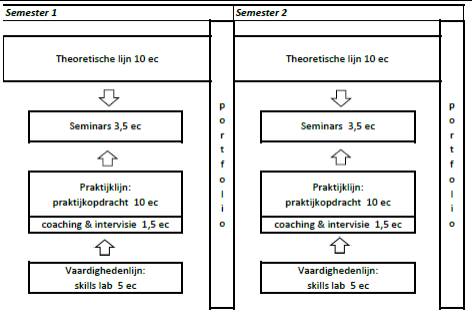 